List of public documents approved during the 54th BEREC Office Management Board ordinary meeting  (10 March 2023)  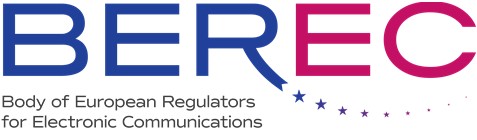 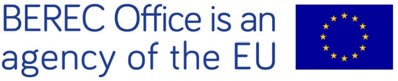 Document number Document title/hyperlink  MB/2023/04Decision No MB/2023/04 of the Management Board of the Agency for Support for BEREC (BEREC Office) on the Anti-fraud Strategy 2023-2025MB/2023/05Decision No MB/2023/05 of the Management Board of the Agency for Support for BEREC (BEREC Office) on the implementation of measures of a social nature at the BEREC OfficeMB/2023/06Decision No MB/2023/06 of the Management Board of the Agency for Support for BEREC (‘BEREC Office’) on the approval of application of Multi-factor Authentication (MFA) for accessing BERECNet+MB (23) 27BEREC Office Report on budgetary and financial management 2022MB (23) 26Information on the transfers by the Director of the BEREC Office in the BEREC Office Budget in Q4-2022